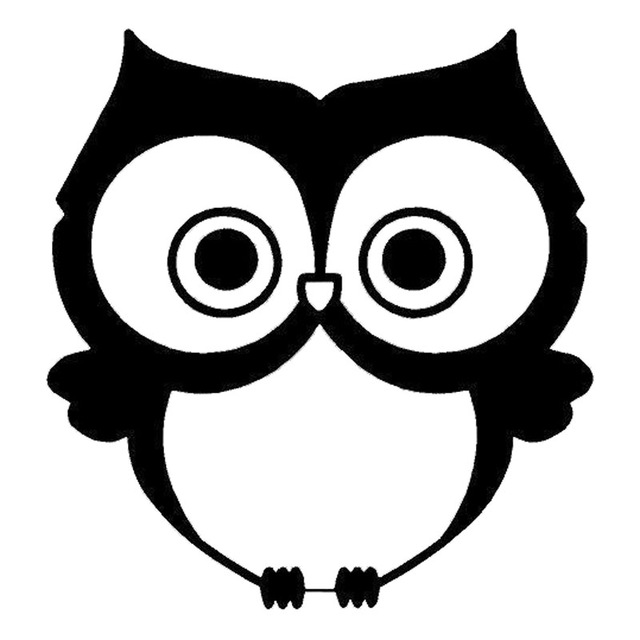 USE THE COMMA  ( , )To separate items in a series.(series of words) – Sophomores, Juniors, and Seniors attended the assembly.(series of phrases) – She got paint on her shirt, on her shoes, and in her hair. (series of clauses) – They came to the party, they drank all the beer, and they refused to leave.Note: Some writing guides suggest leaving out the last comma in a series: Sophomores, Juniors and Seniors attended the assembly.To set off all types of nonrestrictive elements (information not necessary to the meaning of the core sentence).New Orleans, home of the po-boy sandwich, is a fascinating city.The marsh, once full of wildlife, is now covered in oil. John, who knows everything about physics, can’t boil an egg.Note:  Do not put commas around essential (restrictive) information:  The woman who is sitting four seats to the left is falling asleep. [The location of the woman is essential information].To set off introductory elements (introductory or transitional words, phrases, or dependent clauses that come at the beginning of a sentence).In this box, you will find the treasure you seek.Hearing her name called, she rose from her seat in the jury room.After he left high school, he volunteered for two years.Before a coordinating conjunction (for, and, nor, but, or, yet, so) when used to connect main clauses.We leave food out at night for the stray cats, and it is always gone by the morning. He ran a strong race, but he came in second.Note:  Do not use a comma if the coordinating conjunction connects compound subjects, verbs, or objects: He ran a strong race but came in second.To connect free modifiers to a base sentence.The children sat in three straight rows, fidgeting and squirming in their seats. A few hours later we spotted two small dolphins, startlingly beautiful fish of pure gold, pulsing and fading and changing color.USE THE COLON ( : )After a complete sentence that introduces a list or a full-sentence quotation.There are three major ways to cut your risk of heart disease: exercise regularly, eat a healthy diet, and reduce stress levels in your everyday life. Hemingway expresses the struggles of the writer this way: “There is nothing to writing. All you do is sit down at a typewriter and bleed.” USE THE SEMICOLON ( ; )To connect closely related main clauses.We prepared food for fifty guests; only ten diners showed up. He ran a strong race; however, he came in second.To separate a series of items that themselves contains commas.The committee received suggestions from a veterinarian in Anchorage, Alaska; a lawyer in Medford, Massachusetts, who has handled animal cruelty cases; and an animal rescue worker in New Orleans, Louisiana, who is a specialist in rescuing wild animals in urban settings.USE THE DASH ( -- )To mark any sudden break and add emphasis.She will finally receive her degree in May—if she survives her final exams.To set off elements added at the end of the sentence.He packed the necessary items in the duffel bag—duct tape, a rope, and an axe. To set off interrupters, especially when they contain commas (a dash works as a “strong” comma).The necessary items—duct tape, a rope, and an axe—were packed in the duffel bag.Notes: A dash is not a comma substitute. Use it only sparingly, such as in the cases described above. USE PARENTHESES (   )To set off and de-emphasize explanatory or less important details inserted into a sentence:Oswaldo was born in Honduras (although he lived there only seven years).USE THE APOSTROPHE ( ’ )To mark a possessive:That is Ann’s yogurt, so please do not eat it. [singular word, not ending in “s”]The cats’ tails were twitching in irritation.  [plural word]The children’s snacks filled the ice chest. [word that is plural without adding “s”] Note:  The possessive form of “its” doesn’t use an apostrophe:  That coat is losing its buttons.To mark the missing part of the word in a contraction (and other omissions).That’s Ann’s yogurt, so please don’t eat it. It's ten o'clock. [originally "It is ten of the clock."]	3.    To form certain plurals when clarity is an issue.The old typewriter doesn’t type e's.  (“The old typewriter doesn’t type es” has a different meaning).